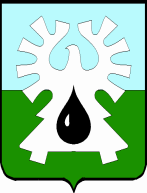 МУНИЦИПАЛЬНОЕ ОБРАЗОВАНИЕ ГОРОД УРАЙХанты-Мансийский автономный округ-ЮграАДМИНИСТРАЦИЯ ГОРОДА УРАЙКомитет по финансам администрации города УрайПРИКАЗот 11.03.2019                                                                                                          № 23-одРуководствуясь постановлением Правительства РФ от 20.03.2017 №315 «О внесении изменений в Правила осуществления контроля, предусмотренного частью 5 статьи 99 Федерального закона «О контрактной системе в сфере закупок товаров, работ, услуг для обеспечения государственных и муниципальных нужд», пунктом 3 приложения к постановлению Правительства РФ от 21.12.2018 №1618 «О внесении изменений в некоторые акты Правительства Российской Федерации»:Внести в Порядок взаимодействия Комитета по финансам администрации города Урай с субъектами контроля, указанными в пункте 4 Правил осуществления контроля, предусмотренного частью 5 статьи 99 Федерального закона «О контрактной системе в сфере закупок товаров, работ, услуг для обеспечения государственных и муниципальных нужд», утвержденных постановлением Правительства Российской Федерации от 12.12.2015 №1367, утвержденный приказом Комитета по финансам администрации города Урай от 14.03.2017 №32-од (далее Порядок взаимодействия), следующие изменения:в пункте 1 слова «формы протоколов» заменить словами «формы уведомлений и протоколов»;в пункте 2:а)  в подпункте «в» слова «муниципальные унитарные предприятия города Урай (далее – унитарные предприятия),» исключить;б) дополнить подпунктом «г» следующего содержания:«г) «муниципальные унитарные предприятия города Урай (далее - унитарные предприятия), осуществляющие закупки за счет средств субсидий, предоставленных им из бюджета города Урай на осуществление капитальных вложений в объекты муниципальной собственности или приобретение объектов недвижимого имущества в собственность города Урай»;подпункты 5.1 - 5.3 пункта 5 изложить в следующей редакции:"5.1. В отношении муниципальных заказчиков, казенных учреждений:а) проверку информации (за исключением информации, предусмотренной пунктом 13(1) Правил контроля) об объеме финансового обеспечения, включенного в планы закупок, в части непревышения объема финансового обеспечения над лимитами бюджетных обязательств на закупку товаров, работ, услуг на соответствующий финансовый год и плановый период, доведенных в установленном порядке до муниципального заказчика, казенного учреждения, как получателя бюджетных средств с учетом принятых и неисполненных обязательств;б) проверку информации об объеме финансового обеспечения, включенного в планы закупок, в части непревышения объема финансового обеспечения над объемами средств, содержащимися в нормативных правовых актах (проектах актов, размещенных в установленном порядке в целях общественного обсуждения), предусматривающих в соответствии с бюджетным законодательством Российской Федерации возможность заключения муниципального контракта на срок, превышающий срок действия доведенных лимитов бюджетных обязательств, направляемых в Комитет по финансам по форме согласно приложению 3 к настоящему Порядку, в случае включения в план закупок информации о закупках, оплата которых планируется по истечении планового периода;в) проверку контролируемой информации в части непревышения начальной (максимальной) цены контракта, цены контракта, заключаемого с единственным поставщиком (подрядчиком, исполнителем), по соответствующему идентификационному коду закупки, содержащейся в плане-графике закупок, над аналогичной ценой, содержащейся в плане закупок;г) проверку контролируемой информации в части соответствия начальной (максимальной) цены контракта, цены контракта, заключаемого с единственным поставщиком (подрядчиком, исполнителем), и идентификационного кода закупки, содержащихся в извещении об осуществлении закупки, приглашении принять участие в определении поставщика (подрядчика, исполнителя), проекте контракта, заключаемого с единственным поставщиком (подрядчиком, исполнителем), и (или) в документации о закупке, включая изменения указанных извещения, приглашения, проекта контракта и (или) документации, аналогичной цене, содержащейся в плане-графике закупок;д) проверку контролируемой информации в части непревышения цены контракта, предложенной участником закупки, признанным победителем определения поставщика (подрядчика, исполнителя), участником закупки, предложившим лучшие условия после победителя, единственного участника, заявка которого признана соответствующей требованиям Федерального закона, цены контракта, заключаемого с единственным поставщиком (подрядчиком, исполнителем), содержащейся в протоколе определения поставщика (подрядчика, исполнителя), над аналогичной ценой, содержащейся в документации о закупке;е) проверку контролируемой информации в части соответствия идентификационного кода закупки, содержащегося в протоколе определения поставщика (подрядчика, исполнителя), аналогичной информации, содержащейся в документации о закупке;ж) проверку контролируемой информации в части соответствия цены проекта контракта и идентификационного кода закупки, содержащихся в указанном проекте контракта, направляемом участнику закупки (возвращаемом участником закупки подписанным), с которым заключается указанный контракт, аналогичной информации, содержащейся в протоколе определения поставщика (подрядчика, исполнителя), а в случае принятия заказчиком решения, предусмотренного частью 18 статьи 34 Федерального закона, - непревышения цены проекта контракта над начальной (максимальной) ценой контракта, содержащейся в документации о закупке;з) проверку контролируемой информации в части соответствия цены контракта и идентификационного кода закупки, содержащихся в информации, включаемой в реестр контрактов, заключенных заказчиками, а также в сведениях о контракте, направленных для включения в реестр контрактов, содержащий сведения, составляющие государственную тайну, аналогичной информации, указанной в условиях контракта.5.2. В отношении бюджетных и автономных учреждений:а) проверку информации (за исключением информации, предусмотренной пунктом 13(1) Правил контроля) об объеме финансового обеспечения, включенного в планы закупок, в части непревышения финансового обеспечения над показателями выплат на закупку товаров, работ, услуг на соответствующий финансовый год и плановый период, осуществляемых в соответствии с Федеральным законом, включенными в планы финансово-хозяйственной деятельности бюджетных и автономных учреждений, по году начала закупки;б) проверку контролируемой информации в части непревышения начальной (максимальной) цены контракта, цены контракта, заключаемого с единственным поставщиком (подрядчиком, исполнителем), по соответствующему идентификационному коду закупки, содержащейся в плане-графике закупок, над аналогичной ценой, содержащейся в плане закупок;в) проверку контролируемой информации в части соответствия начальной (максимальной) цены контракта, цены контракта, заключаемого с единственным поставщиком (подрядчиком, исполнителем), и идентификационного кода закупки, содержащихся в извещении об осуществлении закупки, приглашении принять участие в определении поставщика (подрядчика, исполнителя), проекте контракта, заключаемого с единственным поставщиком (подрядчиком, исполнителем), и (или) в документации о закупке, включая изменения указанных извещения, приглашения, проекта контракта и (или) документации, аналогичной цене, содержащейся в плане-графике закупок;г) проверку контролируемой информации в части непревышения цены контракта, предложенной участником закупки, признанным победителем определения поставщика (подрядчика, исполнителя), участником закупки, предложившим лучшие условия после победителя, единственного участника, заявка которого признана соответствующей требованиям Федерального закона, цены контракта, заключаемого с единственным поставщиком (подрядчиком, исполнителем), содержащейся в протоколе определения поставщика (подрядчика, исполнителя), над аналогичной ценой, содержащейся в документации о закупке;д) проверку контролируемой информации в части соответствия идентификационного кода закупки, содержащегося в протоколе определения поставщика (подрядчика, исполнителя), аналогичной информации, содержащейся в документации о закупке;е) проверку контролируемой информации в части соответствия цены проекта контракта и идентификационного кода закупки, содержащихся в указанном проекте контракта, направляемом участнику закупки (возвращаемом участником закупки подписанным), с которым заключается указанный контракт, аналогичной информации, содержащейся в протоколе определения поставщика (подрядчика, исполнителя), а в случае принятия заказчиком решения, предусмотренного частью 18 статьи 34 Федерального закона, - непревышения цены проекта контракта над начальной (максимальной) ценой контракта, содержащейся в документации о закупке;ж) проверку контролируемой информации в части соответствия цены контракта и идентификационного кода закупки, содержащихся в информации, включаемой в реестр контрактов, заключенных заказчиками, а также в сведениях о контракте, направленных для включения в реестр контрактов, содержащий сведения, составляющие государственную тайну, аналогичной информации, указанной в условиях контракта.5.3. В отношении унитарных предприятий:а) проверку на предмет непревышения суммы бюджетного обязательства получателя бюджетных средств, заключившего соглашение о предоставлении муниципальному унитарному предприятию субсидий на осуществление капитальных вложений в соответствии со статьей 78.2 Бюджетного кодекса Российской Федерации, поставленного на учет согласно порядку учета бюджетных обязательств, установленному в соответствии со статьей 219 Бюджетного кодекса Российской Федерации Комитетом по финансам;б) проверку контролируемой информации в части непревышения начальной (максимальной) цены контракта, цены контракта, заключаемого с единственным поставщиком (подрядчиком, исполнителем), по соответствующему идентификационному коду закупки, содержащейся в плане-графике закупок, над аналогичной информацией, содержащейся в плане закупок;в) проверку контролируемой информации в части соответствия начальной (максимальной) цены контракта, цены контракта, заключаемого с единственным поставщиком (подрядчиком, исполнителем), и идентификационного кода закупки, содержащихся в извещении об осуществлении закупки, приглашении принять участие в определении поставщика (подрядчика, исполнителя), проекте контракта, заключаемого с единственным поставщиком (подрядчиком, исполнителем), и (или) в документации о закупке, включая изменения указанных извещения, приглашения, проекта контракта и (или) документации, аналогичной цене, содержащейся в плане-графике закупок;г) проверку контролируемой информации в части непревышения цены контракта, предложенной участником закупки, признанным победителем определения поставщика (подрядчика, исполнителя), участником закупки, предложившим лучшие условия после победителя, единственного участника, заявка которого признана соответствующей требованиям Федерального закона, цены контракта, заключаемого с единственным поставщиком (подрядчиком, исполнителем), содержащейся в протоколе определения поставщика (подрядчика, исполнителя), над аналогичной ценой, содержащейся в документации о закупке;д) проверку контролируемой информации в части соответствия идентификационного кода закупки, содержащегося в протоколе определения поставщика (подрядчика, исполнителя), аналогичной информации, содержащейся в документации о закупке;е) проверку контролируемой информации в части соответствия цены проекта контракта и идентификационного кода закупки, содержащихся в указанном проекте контракта, направляемом участнику закупки (возвращаемом участником закупки подписанным), с которым заключается указанный контракт, аналогичной информации, содержащейся в протоколе определения поставщика (подрядчика, исполнителя), а в случае принятия заказчиком решения, предусмотренного частью 18 статьи 34 Федерального закона, - непревышения цены проекта контракта над начальной (максимальной) ценой контракта, содержащейся в документации о закупке;ж) проверку контролируемой информации в части соответствия цены контракта и идентификационного кода закупки, содержащихся в информации, включаемой в реестр контрактов, заключенных заказчиками, а также в сведениях о контракте, направленных для включения в реестр контрактов, содержащий сведения, составляющие государственную тайну, аналогичной информации, указанной в условиях контракта.";4) пункт 6 дополнить абзацем следующего содержания:"при согласовании Комитетом по финансам объектов контроля или сведений об объектах контроля, предусмотренных подпунктом "в" пункта 8 Правил контроля, на бумажном носителе и при наличии технической возможности - на съемном машинном носителе информации";5) подпункт "а" пункта 7 дополнить словами ", объектов контроля, сведений об объектах контроля, предусмотренных подпунктом "в" пункта 8 Правил контроля";6) пункт 10 дополнить словами ", за исключением объектов контроля, указанных в подпункте «з» подпункта 5.1, подпункте «ж» подпункта 5.2, подпункте «ж» подпункта 5.3 пункта 5 настоящего Порядка";7) заголовок раздела III дополнить словами ", объектов контроля или сведений об объектах контроля, предусмотренных подпунктом "в" пункта 8 Правил контроля (далее - соответственно объекты контроля, не подлежащие размещению в ЕИС, сведения об объектах контроля, не подлежащие размещению в ЕИС)”;в пункте 14:а) в абзаце первом слова "закрытыми объектами контроля" заменить словами "объектами контроля, не подлежащими размещению в ЕИС,";б) в подпункте "в" слова ", если такие соглашения содержат сведения, составляющие государственную тайну" исключить;9) пункты 15 - 17 изложить в следующей редакции:"15. При осуществлении взаимодействия субъектов контроля с Комитетом по финансам объекты контроля, не подлежащие размещению в ЕИС, сведения об объектах контроля, не подлежащие размещению в ЕИС, направляются в Комитетом по финансам с соблюдением требований законодательства Российской Федерации.16. В случае соответствия при проведении проверки объекта контроля, не подлежащего размещению в ЕИС, сведений об объекте контроля, не подлежащего размещению в ЕИС, установленным требованиям, Комитетом по финансам в течение 3 рабочих дней со дня поступления объекта контроля на согласование формирует отметку о соответствии контролируемой информации, содержащейся в объектах контроля, не подлежащих размещению в ЕИС, и сведениях об объектах контроля, не подлежащих размещению в ЕИС, и возвращает их субъекту контроля.17. В случае выявления при проведении Комитетом по финансам проверки несоответствия объекта контроля, не подлежащего размещению в ЕИС, сведений об объекте контроля, не подлежащем размещению в ЕИС, установленным требованиям, Комитетом по финансам в течение 3 рабочих дней со дня направления объекта контроля на согласование в Комитет по финансам направляет субъекту контроля протокол о несоответствии контролируемой информации установленным требованиям, по форме согласно приложению 2 к настоящему Порядку, с указанием выявленных несоответствий.";	10) пункты 20 - 24 изложить в следующей редакции:"20. При отсутствии отметки Комитета по финансам о соответствии информации, включенной в объект контроля, не подлежащего размещению в ЕИС, такие объекты контроля не подлежат направлению участникам закупок, а сведения о контракте не подлежат включению в реестр контрактов.21. Объекты контроля, не подлежащие размещению в ЕИС, сведения об объектах контроля, не подлежащих размещению в ЕИС, направляются субъектом контроля для согласования в Комитет по финансам по месту нахождения субъекта контроля на бумажном носителе в трех экземплярах. При направлении объектов контроля, не подлежащих размещению в ЕИС, сведений об объектах контроля, не подлежащих размещению в ЕИС, на бумажном и съемном машинном носителях информации субъект контроля обеспечивает идентичность сведений, представленных на указанных носителях.22. Комитет по финансам проставляет на объекте контроля, не подлежащего размещению в ЕИС, сведениях об объекте контроля, не подлежащих размещению в ЕИС, регистрационный номер, дату и время получения, подпись уполномоченного лица и возвращает субъекту контроля один экземпляр объекта контроля или сведений.23. Ошибки в объектах контроля, не подлежащих размещению в ЕИС, и сведениях об объектах контроля, не подлежащих размещению в ЕИС, на бумажном носителе исправляются путем зачеркивания неправильного текста одной чертой так, чтобы можно было прочитать исправленное, и написания над зачеркнутым текстом исправленного текста. Исправление ошибки на бумажном носителе должно быть оговорено надписью "исправлено" и заверено лицом, имеющим право действовать от имени субъекта контроля, с проставлением даты исправления.24. Объекты контроля, не подлежащие размещению в ЕИС, сведения об объектах контроля, не подлежащих размещению в ЕИС, направляемые на бумажном носителе, подписываются лицом, имеющим право действовать от имени субъекта контроля.";11) в пункте 25:а) абзац первый изложить в следующей редакции:"Сведения об объектах контроля, не подлежащих размещению в ЕИС, направляются в Комитет по финансам в следующих формах:";б) в абзаце шестом слова "содержащий сведения, составляющие государственную тайну," исключить;в) в абзаце седьмом слова "содержащих сведения, составляющие государственную тайну," и слова «(далее – сведения об исполненном контракте)» исключить. Изменения, внесенные настоящим приказом в подпункты 5.1 и 5.2 пункта 5 Порядка взаимодействия в части касающейся  информации, предусмотренной пунктом 13(1) Правил осуществления контроля, предусмотренного частью 5 статьи 99 Федерального закона «О контрактной системе в сфере закупок товаров, работ, услуг для обеспечения государственных и муниципальных нужд», утвержденных постановлением Правительства Российской Федерации от 12.12.2015 №1367 «О порядке осуществления контроля, предусмотренного частью 5 статьи 99 Федерального закона «О контрактной системе в сфере закупок товаров, работ, услуг для обеспечения государственных и муниципальных нужд», вступают в силу с 01.04.2019.Опубликовать приказ в газете «Знамя» и разместить  на официальном сайте органов местного самоуправления города Урай в информационно-телекоммуникационной  сети «Интернет».Контроль за исполнением приказа возложить на начальника управления учета и отчетности  А.Э. Ткаченко.  Председатель                                                                                                      И.В. Хусаинова  О внесении изменений в Порядок взаимодействия Комитета по финансам администрации города Урай с субъектами контроля, указанными в пункте 4 Правил осуществления контроля, предусмотренного частью 5 статьи 99 Федерального закона «О контрактной системе в сфере закупок товаров, работ, услуг для обеспечения государственных и муниципальных нужд», утвержденных постановлением Правительства Российской Федерации от 12.12.2015 №1367